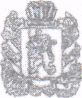 РОССИЙСКАЯ ФЕДЕРАЦИЯКРАСНОЯРСКИЙ КРАЙСАЯНСКИЙ РАЙОНСРЕДНЕАГИНСКИЙ СЕЛЬСКИЙ СОВЕТ ДЕПУТАТОВРЕШЕНИЕ 00.00.2021                                  с. Средняя Агинка                          № ПРОЕКТ                   О внесении изменений в решение Среднеагинского сельского Совета депутатов от 21.05.2021 № 22 «Об утверждении Порядка определения территории, части территории Среднеагинского сельсовета, предназначенной для реализации инициативных проектов»В целях приведения решения Среднеагинского сельского Совета депутатов от 21.05.2021 № 22 «Об утверждении Порядка определения территории, части территории Среднеагинского сельсовета, предназначенной для реализации инициативных проектов» в соответствие с действующим законодательством, руководствуясь Уставом Среднеагинского сельсовета, Среднеагинский сельский Совет депутатов  РЕШИЛ:Внести в решение «Об утверждении Порядка определения территории, части территории Среднеагинского сельсовета, предназначенной для реализации инициативных проектов» следующие изменения: В наименовании решения слово «территории» - исключить.В пункте 1 решения слово  «территории» - исключить.Внести в Порядок определения территории, части территории Среднеагинского сельсовета, предназначенной для реализации инициативных проектов следующие изменения:  В наименовании Порядка слова «территории или» - исключить.В пункте 1.1. Порядка «территории или» - исключить.Пункт 1.4 Порядка изложить в новой редакции:«1.4. С заявлением об определении территории, части территории, на которой может реализовываться инициативный проект, вправе обратиться инициаторы проекта:1) инициативная группа численностью не менее десяти граждан, достигших шестнадцатилетнего возраста и проживающих на территории Среднеагинского сельсовета;2) органы территориального общественного самоуправления;3) староста сельского населенного пункта».2.4. Подпункты 2, 3 пункта 2.5 Порядка изложить в новой редакции: «2) граждане, входящие в инициативную группу, не проживают на территории, границы которой предлагают установить для реализации инициативного проекта, если инициатором проекта является инициативная группа граждан;3) границы запрашиваемой территории выходят за пределы территории, на которой осуществляется территориальное общественное самоуправление, если инициатором проекта являются органы территориального общественного самоуправления».2.5. пункт 2.5. Порядка дополнить подпунктом 6 следующего содержания:«6) в границы запрашиваемой территории входят жилые дома, не относящиеся к товариществу собственников жилья, которое является инициатором проекта».Ответственность за исполнение настоящего Решения оставляю за собой.Настоящее Решение вступает в силу в день, следующий за днем его официального опубликования в  газете «Среднеагинские вести» и подлежит размещению на странице Среднеагинского сельсовета официального сайта администрации Саянского района www/ adm-sayany.ru в информационно-телекоммуникационной сети Интернет.Глава Среднеагинского сельсовета,Председатель Среднеагинского Сельского Совета депутатов                                          Р.Ф.Наузников